   Welcome to Worship!June 19, 2022                                                  Pentecost 2c Greetings and AnnouncementsPrelude                           "Con Velocita"                                  Clementi*Responsive Call to Worship based on psalm  22: 22-28                    Leader:   I will tell of your name to my brothers and sisters; in the      midst of the congregation I will praise you:      People:   You who fear the Lord, praise him! All you      offspring of Jacob, glorify him; stand in awe of him,      all you offspring of Israel!        Leader:   For he did not despise or abhor the affliction of the      afflicted; he did not hide his face from me but heard      when I cried to him.      People:   From you comes my praise in the great congregation;      my vows I will pay before those who fear him.   Leader:   The poor shall eat and be satisfied; those who seek him      shall praise the Lord. May your hearts live forever!   People:   All the ends of the earth shall remember and turn to      the Lord, and all the families of the nations shall      worship before him.      Leader:   For dominion belongs to the LORD, and he rules over      the nations.*Opening Hymn:           "Eternal Father, Strong to Save"         No. 74                       *Unison Prayer of Invocation and Lord’s Prayer (debts)Lord, help us to see that we have privilege in our lives, and let us see more clearly those still in chains in our midst.  Don't let us remain complacent, but fill us with compassion that we might invite you to stay among us, heal us, and lead us to greater acts of mercy and love, as did your Son when he taught us to pray saying....Our Father, who art in heaven, hallowed be thy name. Thy kingdom come, thy will be done on earth as it is in heaven. Give us this day our daily bread, and forgive us our debts, as we forgive our debtors. And lead us not into temptation, but deliver us from evil. For thine is the kingdom, and the power, and the glory forever. Amen*Gloria Patri					                 No. 734Glory be to the Creator, and to the Christ: And to the Holy Ghost;As it was in the beginning, is now and ever shall be: world without end. Amen.Reading of the Word                              Luke 8: 26-39	             Sermon                     "Free At Last"       Meditation Hymn:                      "Day By Day"                      No. 449Prayers of the People   Call For The OfferingOffertory               "Great is Thy Faithfulness"                   Shackley         You may also mail your offering (P.O. Box 128, Greenland, NH 03840); Give on line by going to greenlanducc.org and click the "Donate" tab. Thank you!*Doxology							   No. 34Praise God, from whom all blessings flow:Praise God, all creatures here below.Praise God above, ye heavenly host;Creator, Christ, and Holy Ghost. Amen*Prayer of Dedication*Closing Hymn:         "Great Is Thy Faithfulness"                 No. 72                               *Benediction Postlude                           "Promised Land" 	                         Sanborn*Please stand if you are able.    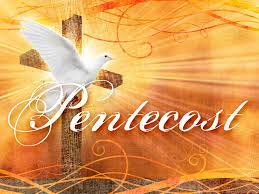 The liturgist is Mark Weaver.The Greeters/Ushers this week are Bonnie Gardner and Barbara Stone.The flowers are given by Louise Thaden in memory of her husband, Bill.Community Congregational Church (UCC) Greenland, New Hampshire Gathered in 1706Pastor: Rev. Mark C. BrockmeierMusic Director: Sam PartykaMinisters:  All the members of this congregationChurch School suspended until further notice.Church Office: 44 Post Rd. Open Wednesdays 12-7PO Box 128   Greenland NH   03840603-436-8336, greenlanducc@myfairpoint.netRev. Mark Brockmeier email: revbrock@bu.eduMobile: 603-818-2328June 19, 2022                                                                              Pentecost 2C  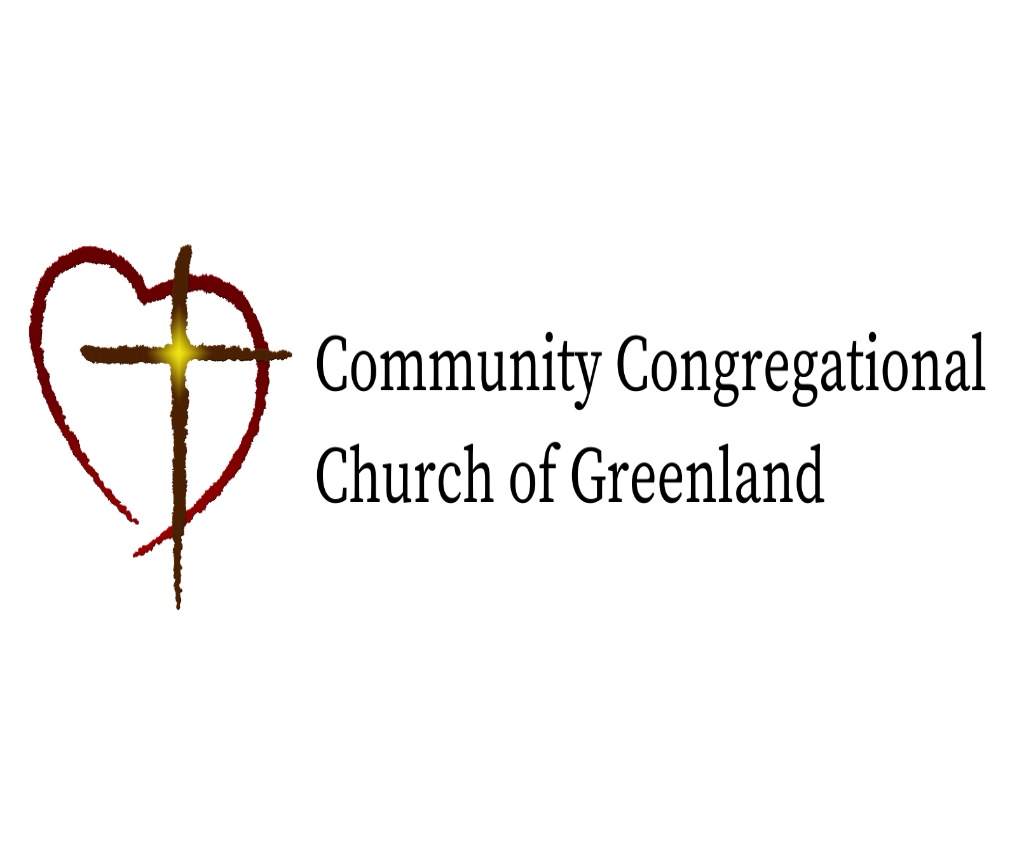 